FUNDAÇÃO EDUCACIONAL CLAUDINO FRANCIO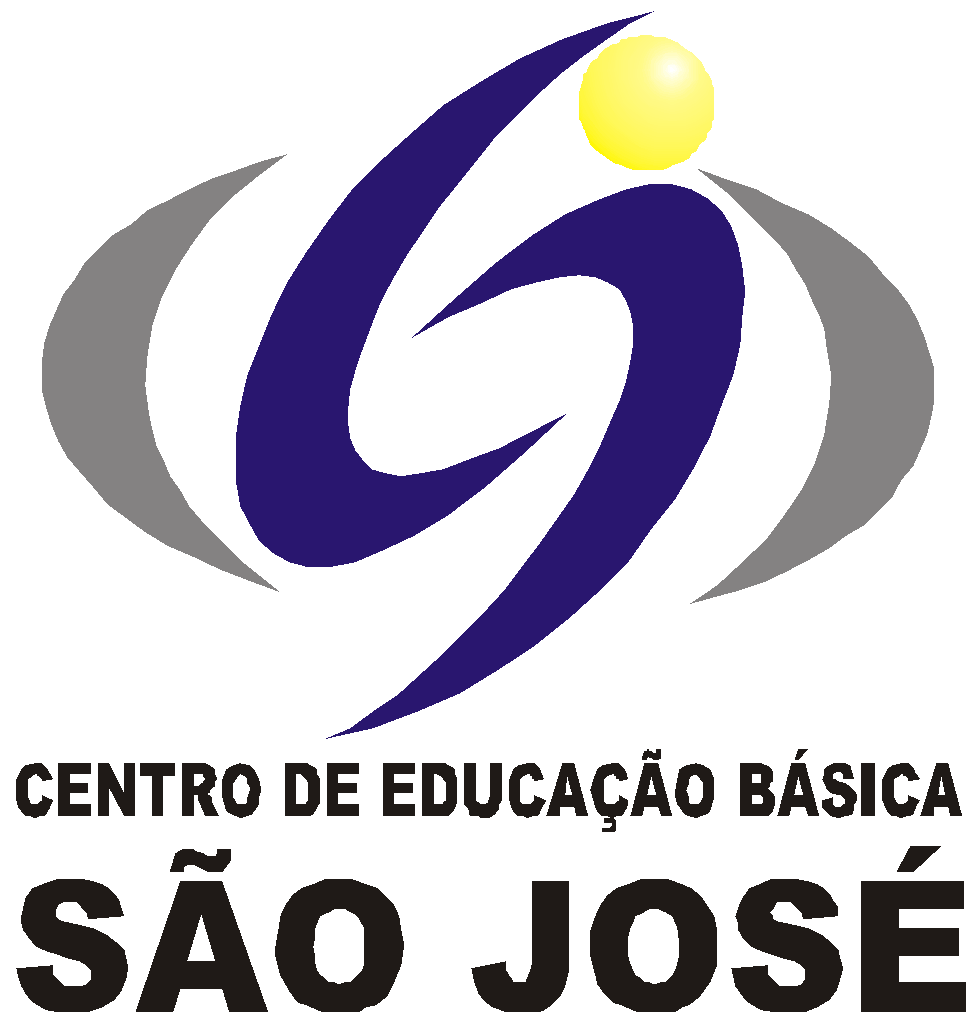 CENTRO DE EDUCAÇÃO BÁSICA SÃO JOSÉ  21 Roteiro de Estudos Semanal 1º ano A – Alfabetização – Professora SamaraConteúdo Programático de 17 a 22 de agostoSenhores Pais, Os alunos do grupo de risco ou que optarem por permanecer em casa deverão acompanhar a transmissão das aulas on-line das 7h às 11h, seguindo o Roteiro de Estudos. As famílias dos alunos que desejarem retornar para as aulas presenciais deverão entrar em contato com a coordenação.Este é o link FIXO para todas as aulas, todos os dias: meet.google.com/rgu-qzue-hht                                                                                              Código iPad: rgu-qzue-hht                                                                                                                        Atenciosamente, Equipe Pedagógica                                                                                 17/08/2020                                                                                 17/08/2020                                                                                 17/08/2020HORÁRIOSEGUNDACONTEÚDOS7h – 7h50EDUCAÇÃO FÍSICAAtividade: Filme Desafiando Giganteshttps://www.youtube.com/watch?v=LqEBzcGYLW87h50 – 8h40INGLÊS LUCIANAAtividade extra com as colors and numbers. (atividade impressa)https://drive.google.com/file/d/1sz5zpi67ToPu_-_cZEAsWr_QvLeeshLt/view?usp=sharing INTERVALOSERÁ  EM SALA DE AULA9h - 9h50PORTUGUÊS- Revisão para a prova de Matemática.9h50 -10h40PORTUGUÊSRevisão para a prova de Matemática.10h40 - 11hHIST/GEO E CIÊNCIASRevisão para a prova de Matemática.Tarefa de casaMATEMÁTICAEstudar para a prova de Matemática.18/08/202018/08/202018/08/2020HORÁRIOTERÇACONTEÚDOS7h – 7h50PORTUGUÊS LIMProva Bimestral de Matemática.7h50 – 8h40MATEMÁTICAProva Bimestral de Matemática.INTERVALOSERÁ  EM SALA DE AULA9h - 9h50ARTESPintura com tinta movimento das linhas na pintura. Uso do material adequado.Folha de sulfite, tinta, material para limpar o pincel. 9h - 9h50ARTESPintura com tinta movimento das linhas na pintura. Uso do material adequado.Folha de sulfite, tinta, material para limpar o pincel. 9h50 -10h40MÚSICAComeçaremos a conhecer as notas musicais e depois faremos a ficha 9 da apostila.https://www.youtube.com/watch?v=OmiYx12oVu8https://www.youtube.com/watch?v=wHGnl2SxS5khttps://www.youtube.com/watch?v=IxkPl25kA2khttps://www.youtube.com/watch?v=oquzvGs7bFs10h40 - 11hINGLÊS LUCIANAAtividade lúdica. Tarefa de casaPORTUGUÊSCaderno de Leitura Letra G.19/08/202019/08/202019/08/2020HORÁRIOQUARTACONTEÚDOS7h – 7h50PORTUGUÊSRevisão para a prova de Português.7h50 – 8h40PORTUGUÊSRevisão para a prova de Português.INTERVALOSERÁ  EM SALA DE AULA9h - 9h50MATEMÁTICARevisão para a prova de Português.9h - 9h50MATEMÁTICARevisão para a prova de Português.9h50 -10h40MATEMÁTICACaderno de Registro - Sequência numérica.10h40 - 11hMATEMÁTICACaderno de Registro - números por extenso.Tarefa de casaPORTUGUÊSEstudar para a prova de Português.20/08/202020/08/202020/08/2020HORÁRIOQUINTACONTEÚDOS7h – 7h50PORTUGUÊSProva Bimestral de Português.7h50 – 8h40PORTUGUÊSProva Bimestral de Português.INTERVALOSERÁ  EM SALA DE AULA9h - 9h50PORTUGUÊSProva Bimestral de Português.9h - 9h50PORTUGUÊSProva Bimestral de Português.9h50 -10h40HIST/GEO E CIÊNCIASCaderno de atividades de Português página 113.10h40 - 11hHIST/GEO E CIÊNCIASMúsica Planeta água de Sandy Júnior : https://www.youtube.com/watch?v=j4ftqCUzFCE
Desenho para representar a frase: Respeito à natureza.Tarefa de casaPortuguês Caderno de Leitura Letra S.Caderno de Caligrafia página: 26.21/08/202021/08/202021/08/2020HORÁRIOSEXTACONTEÚDOS7h – 7h50MATEMÁTICAApresentação da Letra e som S: https://www.youtube.com/watch?v=OoP9k5tEVdwVídeo A princesa e o sapo: https://www.youtube.com/watch?v=pZN7ETKPefsCaderno de atividades de Português página 114.7h50 – 8h40MATEMÁTICACaderno de atividades de Português página 115 e 116.INTERVALOSERÁ  EM SALA DE AULA9h - 9h50REC AQUÁTICAAtividade: Filme Desafiando Giganteshttps://www.youtube.com/watch?v=LqEBzcGYLW89h - 9h50REC AQUÁTICAAtividade: Filme Desafiando Giganteshttps://www.youtube.com/watch?v=LqEBzcGYLW89h50 -10h40MATEMÁTICACaderno de atividades de Português página 117 e 118.10h40 - 11hHIST/GEO E CIÊNCIASMúsica: Viva à diferença: https://www.youtube.com/watch?v=JCiat8biDFMDesenho para representar a frase: Respeito às diferenças.Tarefa de casaPortuguês Caderno de Leitura Letra22/08/2020 - SÁBADO LETIVO 22/08/2020 - SÁBADO LETIVO 22/08/2020 - SÁBADO LETIVO HORÁRIOSÁBADO/SEXTACONTEÚDOS7h – 7h50MATEMÁTICACaderno de atividades de Português página 117 e 119.7h50 – 8h40MATEMÁTICACaderno de atividades página 76.INTERVALOSERÁ  EM SALA DE AULA9h - 9h50REC AQUÁTICAAtividade: Filme Desafiando Giganteshttps://www.youtube.com/watch?v=LqEBzcGYLW89h - 9h50REC AQUÁTICAAtividade: Filme Desafiando Giganteshttps://www.youtube.com/watch?v=LqEBzcGYLW89h50 -10h40MATEMÁTICACaderno de Registro. 10h40 - 11hHIST/GEO E CIÊNCIASComo ter higiene e saúde: https://www.youtube.com/watch?v=c8c0RUONuf0Desenho para representar a frase: Em defesa de uma vida com mais saúde.